Basic InfoModel NO.: BMS706VJIDS11Style: One-to-ManyAutomation: AutomaticWireless: WiredWireless Video Doorbell Function: Visible IntertalkBrand: BemosPower Source: BatteryTrademark: BemosSpecification: 7" TFT LCDHS Code: 8517699000Type: Video DoorbellTalkback Type: Color VideoPeephole: PeepholeActive Doorbell: Wired Video Door BellApplication Scope: HomeWaterproof: WaterproofMonitor: 7 InchTransport Package: Carton BoxOrigin: ChinaProduct Description Specifications:




Product introduction

Features

1   Aluminum alloy panel of indoor unit, fashionable and luxury.
2   Water & oxidation-proof, durable aluminum alloy made outdoor station
3   Water & oxidation-proof, durable aluminum alloy madeoutdoor station
4   The camera could be high definition
5   monitor, intercom, unlock, wireless control, code unlock.,hand free, monitors
    talks to monitor
6   support 500 ID cards
7   Wireless unlocks distance: 5-10m.
8   Suitable most of the electronics lock, with delay unlocks ,functions.
9   Volume, brightness & contrast adjustable.
10  easy to install
11 Can be 1&1, 2&1, 1&2, 1&3 systems.

Description of the indoor & outdoor unit
Visitors Calls
The visitor presses the CALL button on the outdoor door station, all installed
 monitors will ring and the visitor will be seen, the host can talk tothe visitor
 by pressing the TALK button once. 
 Press TALK again to cancel.

Answering the visitors call from installed monitor
Press INTERCOM once on any of the installed monitors and a 2 way
conversations can be started between the monitor and door station.

Viewing the outside (60 seconds duration)
Pressing MOINTOR from any installed monitor will switch on the outdoor
door station and view of the outside , Keep pressing the MONITOR for
1s, and you will shift to camera 2.
Pressing MONITOR again will cancel the outdoor monitoring.

Unlock function
Press the UNLOCK button at any time to open the electric lock.

Fine tuning the monitor
You can adjust the Brightness, Contrast and Volume to achieve the best
 results.

Intercom calls
Under the standby state, press the INDOOR INTERCOM of one monitor
fist, the other monitor will ring, press the INTERCOM of the other monitor,
and press INTERCOM on the other monitor to start an internal intercom
conversation and it can last 120s.
Press INTERCOM again to cancel the internal intercom conversation.

Pictures details









Appearance of product & parts



 Installation





The  Installation of Ooutdoor



Operation

After power connection, please adjust the brightness/colour, then you
can further the system setting as following:

Unlock Setting :
5.1. Unlock way: ID card; Code; ID card + Code; Unlock button; remote
control.

5.2. Specification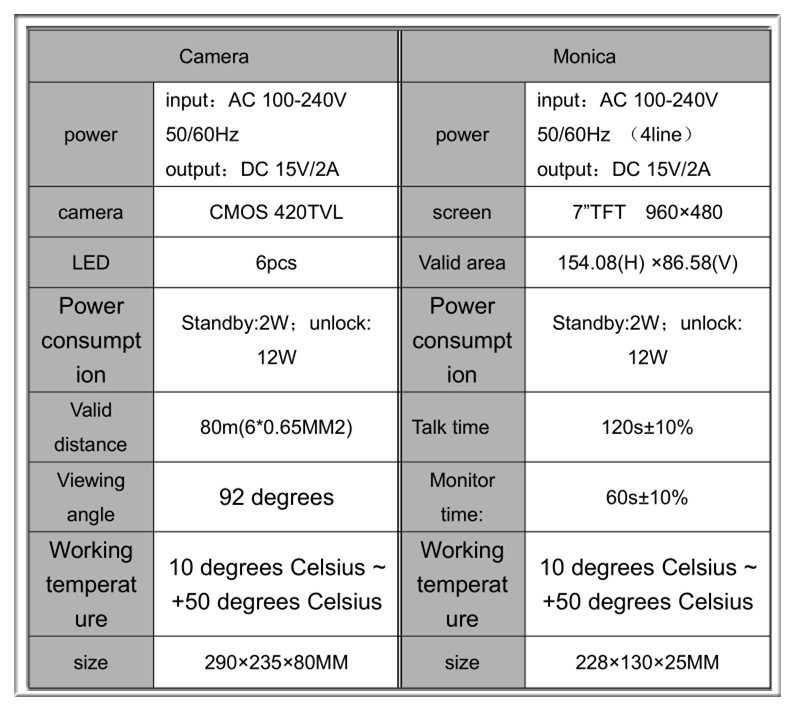 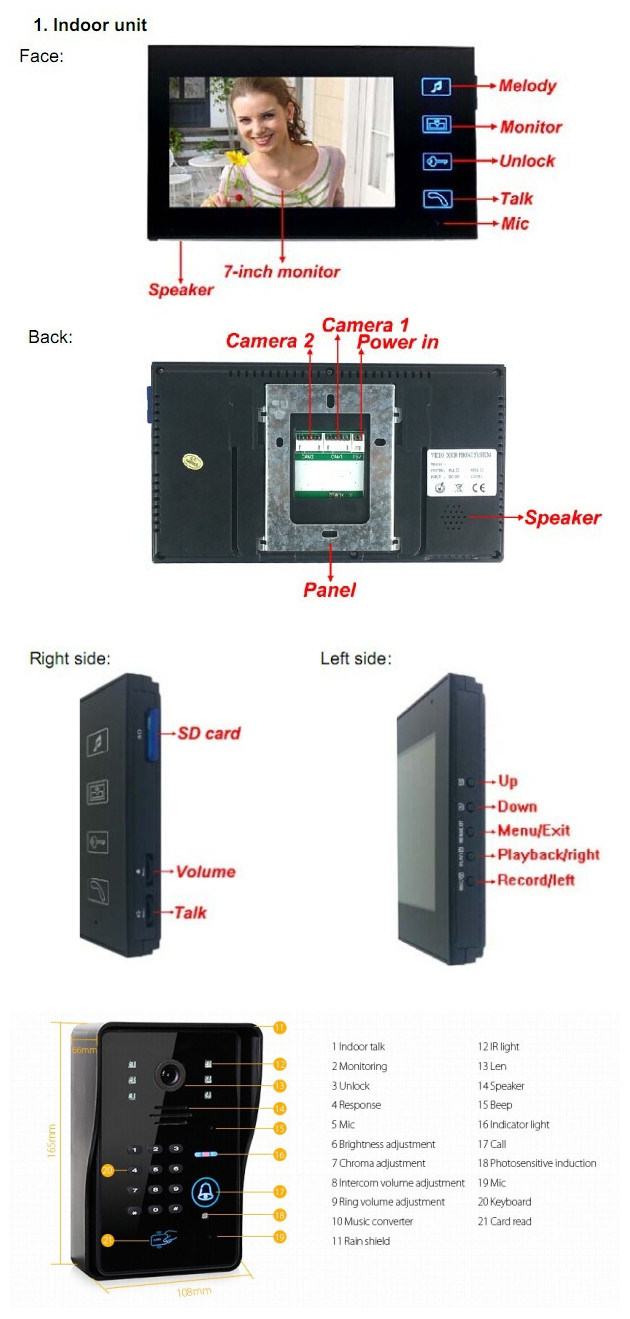 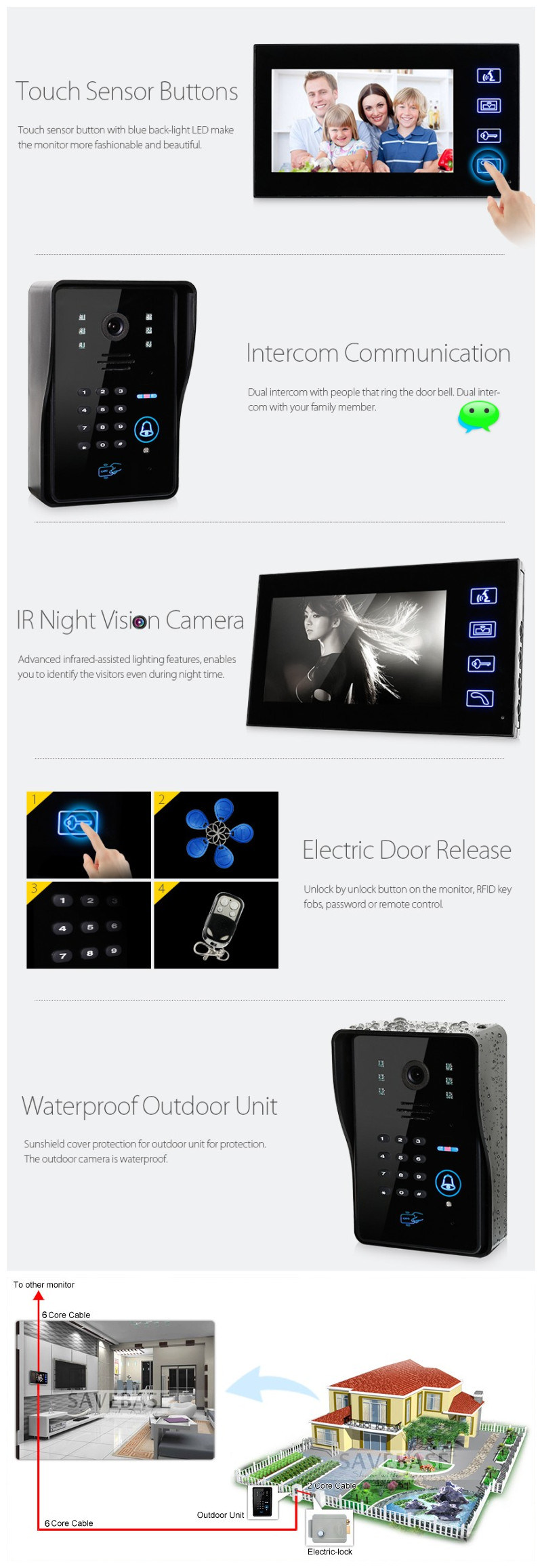 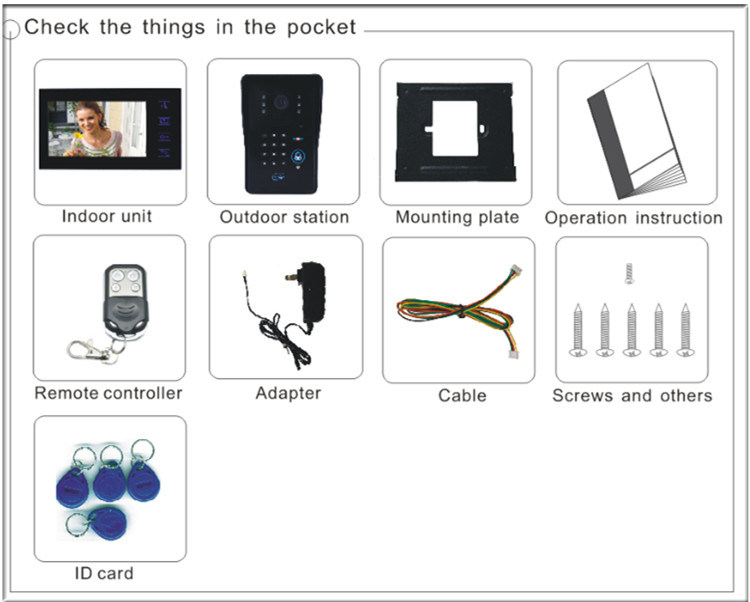 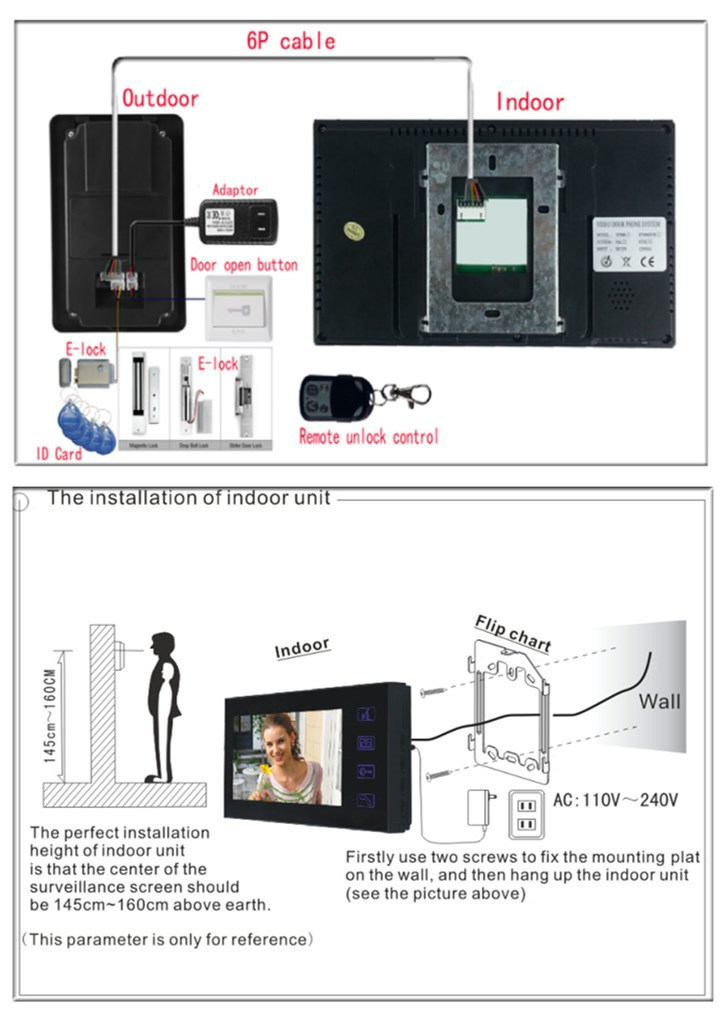 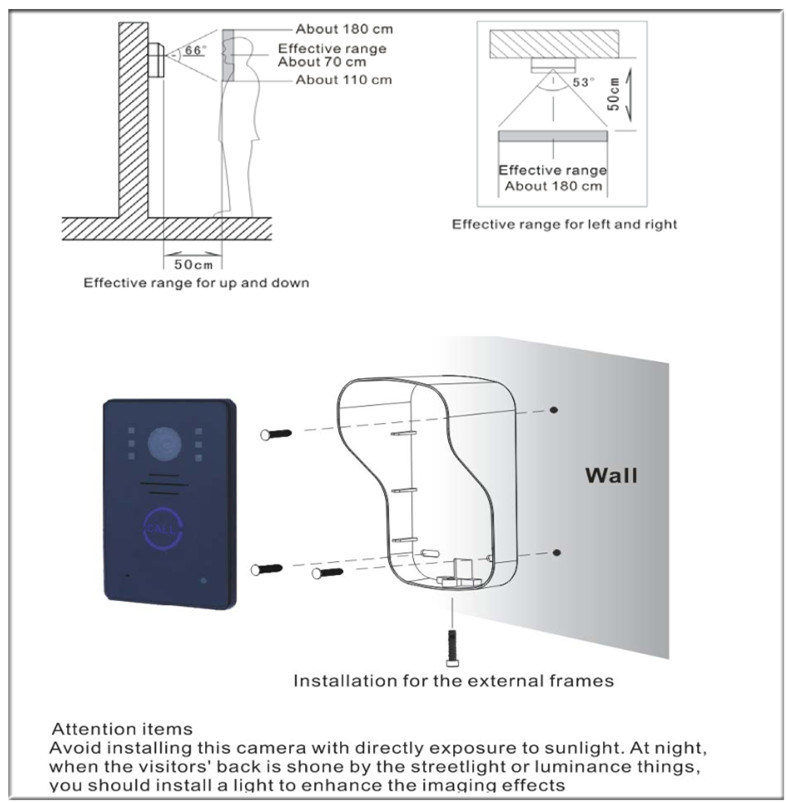 
5.3 .Indicate Lights
Shipping:

1. By Air or Express like DHL,UPS,Fedex,EMS

2. By Sea for FCL or Container

3. Customer specifying freight forwarders or negotiable shipping methods

4. Delivery time: Samples 3-5days;Batch goods 15-30days


FAQ:

Q: Can I get one sample to test first?

A: Of course. For the sake of our long term relationship, you can buy and test the sample first.

 
Q: Can you do OEM / ODM for customers?

A:  Yes we provide full OEM & ODM service, Logo design, carton box design, our engineer  can design        
      as your request.

 
Q: What is your MOQ?

A: We don't have MOQ limitation for buying the goods

 
Q: How about your lead time?

A: After confirm received your deposit, for bulk order,  need 5-30 days.

 
Q: What is your warranty for your products?

A: one yearItems Specificationpower DC 15V <200mACapacityCan read 500pcs ID card , 500 code, 10 universal codeCard Read Distance0-2CMCard typeEM or EM compatible cardItem red bluestandbyRed flash shifty per secondblue flash shifty per secondEnter ProgrammingFast flashing ---------Programming Confirmflash ----------Card Unlockflash ----------Unknown cardRed flash shifty 3 timesblue flash shifty 3 timesAlarm--------flash 